T.C.MALATYA VALİLİĞİİL MILLI EĞITIM MÜDÜRLÜĞÜMALATYA MEM AKADEMİ PROJESİ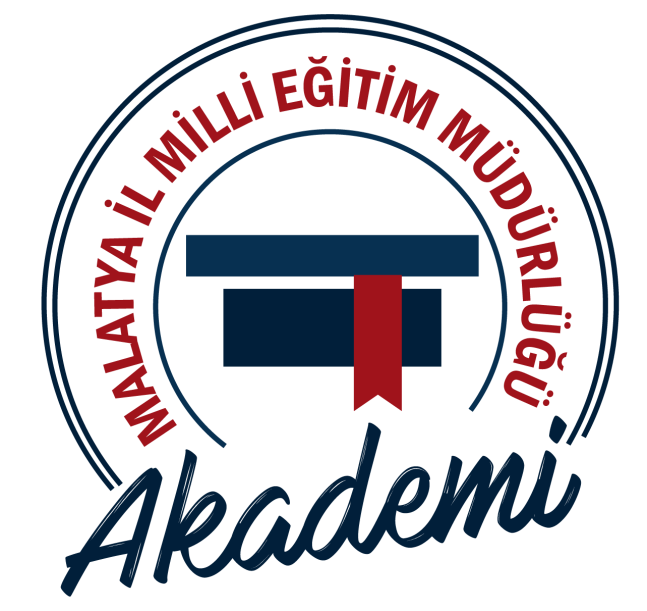 T.C.MALATYA VALİLİĞİ		     İl Milli Eğitim Müdürlüğü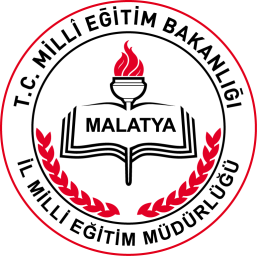 Projenin  Adı        : Malatya MEM Akademi Projenin  Sahibi   : Malatya İl Milli Eğitim MüdürlüğüProjenin  Yürütücüsü : Ar-Ge BirimiProjenin Uygulama Dönemi  : 2016-2017 Eğitim-Öğretim YılıİL PROJE TEKNİK EKİBİYusuf ALTUNHAN : AR-GE Birimi  (Proje Koordinatörü- Proje Eğitmeni)Oktay Dönük: AR-GE Birimi  Ramazan Gündoğdu : AR-GE Birimi  4.  Hasan Hüseyin Yücel  : AR-GE Birimi (Proje Eğitmeni)5.  Büşra Bozanoğlu : AR-GE Birimi (Proje Eğitmeni)6.  Nevzat Tan : AR-GE Birimi (Proje Eğitmeni)7.  Ekrem Demir: AR-GE Birimi (Proje Eğitmeni)8.  Ramazan Hoşgeldi : AR-GE Birimi (Proje Eğitmeni)9.  Ahmet Turan Yılmaz : AR-GE Birimi (Proje Eğitmeni)PROJENİN ADI:Malatya MEM AkademiPROJENİN GEREKÇESİ:Eğitim kurumlarımızda faaliyet gösteren öğretmenlerin kapasite gelişimini arttırmakGüncel Eğitim araçlarının istenilen düzeyde kullanımını arttırmakProje tabanlı eğitim metodlarının yaygınlaştırılması,Öğretmenlerin eğitim teknolojileri kullanım oranını arttırmak Ulusal ve uluslararası proje programlarına başvuru sayısını arttırmak ve nitelikli proje sayısını arttırmakPROJENİN ÖZETİ:     Müdürlüğümüz bünyesinde faaliyet gösteren öğretmenlerin günümüzün gelişen teknoloji ve iletişim becerileri alanarında yeterli düzeyde olmadığı yapılan çalışmalarla saptanmıştır.Öğretmenlerimizin davranışçı yaklaşımdan yapısalcı yaklaşıma geçmeleri kaçınılmaz bir gerçektir.   Öğretmenlerimizin gününmüzün gerektirdiği eğitim metedolojilerini kavramasıyla uygulama alanları olan sınıflarda bunları hayata geçirmeleri eğitim kalitemizin yükselmesi açısından oldukça önemlidir.   Öte yandan yerel,ulusal ve uluslararsı proje programlarına başvurular istendik düzeyde olmasına karşın yürütülen nitelikli proje sayısı ilimizin eğitim kapasitesi göz önünde bulundurulduğunda istenilen düzeyde değildir.   Gerçekleştirilen projelerin istenilen nitelik düzeyine kavuşması ve girişimci, yaratıcı düşünme becerileri yüksek, teknolojiyi eğitimde araç olarak kullanabilen öğretmen oranımızı arttuırabilmek için müdürlüğümüz Ar-Ge birimi tarafından koordine edilecek eğitimler planlanacaktır. Bu eğitimler:Proje Döngüsü Eğitimi (15 saat )Kişisel Gelişim Ağı ve Eğitim Teknolojileri (10 saat)AB Erasmus+ Programları ve Proje Yazma Eğitimi (15 Saat)Tubitak Projeleri (10 Saat)Pisa ve Tims Sınavları Farkındalık Eğitimi (10 Saat)Eğitimde Sosyal Medya Kullanımı ve Etik Eğitimi (10 Saat)Yaygın Eğitim Metodları Eğitimi (15 Saat)Eğitim Kurumlarında Stratejik Planlama Eitimi (10 Saat)   Konu başlıkları alanında düzenlenecektir. Planlanan Eğitimler alanında uzman  Ar-Ge birimi personelleri tarafından verilecektir. Her ders 2 ‘şer saatlik eğitimler halinde Ar-ge birimi proje ofisinde planlanan gün ve saatlerde verilecektir.   Katılımcı öğretmenler gönüllülük esasına dayalı olarak online başvuru aracılığı ile seçilecektir. Programlar düzenlenirken gruplar halinde eğitimler düzenlenerek ders programları eğitim-öğretimi aksatmadan planlanacaktır.  Proje kapsamında düzenlenecek diğer bir faaliyet ise Öğretmen seminer programlarıdır.  Seminer faaliyetleri “ 21.yy da değişen Eğitim Paradigmaları” ana başlığı altında ulusal düzeyde konuşmacıların katılımı sağlanarak  gerçekleştirilecektir.   Seminer programlarını düzenlemek üzere tüm koordinasyonu Ar-Ge birimi sağlayacaktır.PROJENİN GENEL AMAÇLARI VE ÖZEL HEDEFLERİ:PROJENİN GENEL AMACI:Malatya İl Milli Eğitim Müdürlüğü  bünyesinde faaliyet gösteren öğretmenlerin günümüzün gerektirdiği kapasite gelişimini sağlamak dolayısı ile eğitim kalitesini üst seviyelere taşımaktır.PROJENİN ÖZEL HEDEFLERİ:Proje kapsamında eğitim alacak öğretmenlerde gelişimi  beklenen kazanımlar:Bir projenin fikir aşamasından , analiz edilmesine, değerlendirme aşamasının süreçlerine, bütçe hesaplamaları  ve  kaynak teminine, uygulama adımlarına, yaygınlaştırma  ve görünürlük faaliyetlerine, sürdürülebilirlik çalışmalarına kısaca proje oluncaya kadarki geçirdiği tüm evleri kavrar  ve uygular. Gelişen iletişim kanallarını fark ederek hangi iletişim metotlarının bilgiyi ulaştırmada ve uygulamada etkin olacağını kavrar.Kendi potansiyelinin farkına vararak yeterliliklerini sınar ve geliştirir.Hangi iletişim engellerinin önünde set olduğunu görür ve bunları aşmak için farklı çözüm yolları geliştirir.Erasmus+ programları başvuru formunda yer alan her bir sorunun ne anlama geldiğini ve kendisinden neler beklendiğini kavrar. Projelerine ortak bulacak bilişim portallarını aktif kullanır.Projelerini geliştirirken AB önceliklerini baz alır.Projelerde etki, yaygınlaştırma, sürdürülebilirlik ve yaygınlaştırma kavramlarının ne anlama geldiğini ve nasıl kurgulanacağını öğrenir.Bilginin farklı anlatım yöntem ve teknikler ile alıcıya ulaşabileceğini kavrar.Kendilerinin düzenleyeceği eğitimlerde farklı yöntem ve teknikler uygular.Sıkıcı ve alıcıya ulaşmayan klasik yöntem ve tekniklerden uzak durur.Yeni eğitim teknolojileri ve web araçlarını kullanır.Yeni sunum teknolojilerini uygular.Multimedya  araçlarını etkin kullanır.Eğitim materyali geliştirmede web araçlarını ve mobil uygulamaları aktif olarak kullanır. Sosyal medya ortamlarını aktif olarak kullanır.Yaygınlaştırma ve görünürlük faaliyetlerinde sosyal medya araçlarının etkisini keşfeder.Bilişim etiği kavramıyla tanışarak sınırlılıklarının farkına varır  düzenlediği eğitimlerde etik olgusunu göz ardı etmez.Eğitim kurumlarında stratejik planlama sürecinde yer alan tüm aşamalrı kavrar ve çalıştığı kurumlarda uygular.PROJENİN UYGULAMA ADIMLARI:Eğitim faaliyetleri Uygulama Adımları:AR-GE birimi içerisinde proje koordinasyon ekibinin belirlenmesi,Konu alanlarına göre eğitim uzmanlarının belirlenmesi.Proje takviminin oluşturulması,Proje metninin okullara duyrulması e-mail aracılığı ile okullara duyrulması,Proje dökümanlarının web sayfasında yayınlanmasıProje yaygınlaştırma ve görünürlük faaliyetlerinin planlanmasıBaşvuruların alınacağı  online başvuru formunun oluşturulması ve  okullara duyrulması ,Son başvuru tarihi nden sonar gelen başvuruların seçilme kriterlerine göre katılımcı listelerinin oluşturulması.Katılımcıların gruplar halinde konu alanlarına göre organize edilmesi.Katılımcılara ders planlarının ve takvimin verilemsiHer program sonrası müdürlüğümüz tarafından katılım  sertifikası verilecektir.Seminer Programları Uygulama Adımları:Ar-Ge birimi seminer programı koordinasyon ekibinin oluşturulmasıSeminer programları konularının belirlenmesiSeminer programları konuşmacılarının belirlenmesi ve İl Milli Eğitim Müdürü Ali Tatlı’nın onayına sunulmasıSeminer takviminin oluşturulmasıSeminer takviminin okullara duyrulmasıSeminer katılımcı öğretmenlerin belirlenmesi için online başvuruların alınmasıBaşvuru süreci sonunda katılımcıların belirlenmesiSeminerlerin yaygınlaştırma ve görünürlük faaliyetlerinin gerçekleştirilmesiPROJENİN	UYGULANACAĞI YER:Müdürlüğümüze Bağlı tüm okullarda çalışan öğretmenler  ve yöneticiler başvuru yapabilir.Katılım kriteri olarak okullarda eğitim-öğretimi aksatmama durumu baz alınacaktır.PROJENİN	BAŞLAMA/BİTİŞ TARİHİ:Ekim  2016-  Haziran 2017PROJENİN MALİYETİ:-----PROJE ÇIKTILARI:Eğitimlere katılan öğretmen ve yöneticilerin kalite gelişim düzeyi üst seviyelere taşınmış olacak.Okul Eğitimi alanında faaliyet gösteren katılımcıların kapasite gelişimi sağlanacaktır.Proje tabanlı eğitim alanında deneyim kazanan öğretmen sayısını arttırmaEğitim teknolojilerini aktif kullanan öğretmen sayısında artışSosyal medyanın eğitim alanında etkin ve etik kullanan öğretmen sayısında artışOkul yönetiminde stratejik planlama kültürününn yaygınlaştırılması Tubitak destekli proje programlarında nitelikli başvuru oranının artması ve proje yazım aşamalarının istendik yönde gelişimiPisa ve Tims gibi uluslararası sınavlarda il düzeyinde başarı oranı  ve farkındalık düzeyinin artmasıAB Erasmus+ proje başvurularının daha nitelikli hale gelerek uluslararası gelişim sürecinin istendik seviyelere taşınmasıUluslararası ağ kuran eğitim personellerinin il bazında oranının artmasıEğitim ortamlarında daha aktif olarak yaygın eğitim metodlarının kullanılmasıSÜRDÜRÜLEBİLİRLİK:MEM Akademi aracılığı ile verilecek eğitim programları günümüzün gerektirdiği konu alanlarında sürekli güncellenerek yeni programlar ve eğitimler planlanacaktır.Eğitimlere katılan eğitim personellerinin sürekli güncel olmasını sağlayacaktır.Erasmus+ proje başvuru dönemlerinde eğitim alan öğretmenlerin proje yazmaları sağlanacaktırStratejik planlama sürecinde eğitim yöneticilerinin  aktif olmaları sağlanacaktır.PROJEYİ HAZIRLAYAN: KURUM ADI, HAZIRLAYANIN ADI SOYADI, E-MAİL, TEL:Malatya Milli Eğitim Müdürlüğü Ar-Ge BirimiProje Koordinatörleri:Yusuf Altunhan  -   Oktay Dönükmalatyamemakademi@gmail.comTELEFON: 0422 3246421  DAHİLİ: 350EĞİTİM TAKVİMİEĞİTİM TAKVİMİEĞİTİM TAKVİMİEĞİTİM TARİHİEĞİTİMİN ADITOPLAM DERS SAATİ05-09 ARALIK 2016TÜBİTAK Projeleri Eğitimi10 Saat12-16 ARALIK 2016Proje Döngüsü ve Mantıksal Çerçeve Yaklaşımı Eğitimi10 Saat19- 23 ARALIK 2016Stratejik Planlama ve Yönetim Eğitimi10 Saat26-30 ARALIK 2016TIMSS Sınavları vee-Twinning Farkındalık Eğitimi10 Saat02-06 OCAK 2017PISA Sınavları vee-Twinning Farkındalık Eğitimi10 Saat9-13 OCAK 2017Kişisel Gelişim Ağı ve Eğitimde Sosyal Medya Kullanımı10 Saat16-20 OCAK 2017Yaygın Eğitim Metotları10 Saat